Max The Maths Monster Max needs your help this morning. Can you help Max find 1 more and 1 less than these numbers? You could use bricks, cars or lego to help you!                 Extra challengeWhat is 1 more than 10?What is 1 less than 8?What is 1 less than 4?What is 1 more than 11?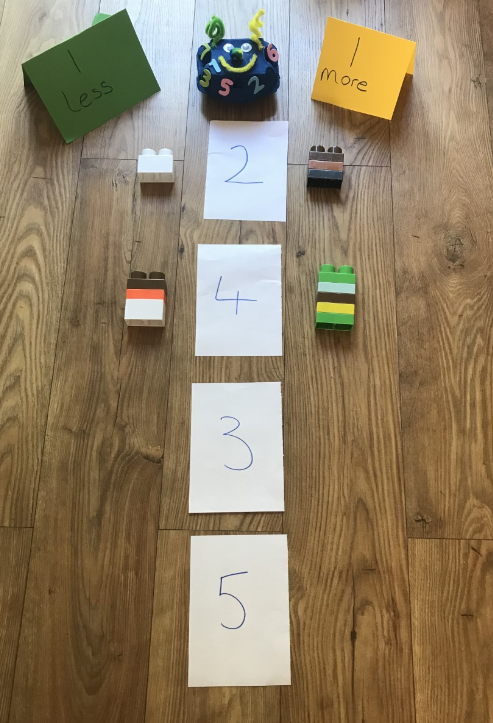 